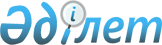 О внесении изменений в решение Мунайлинского районного маслихата от 27 декабря 2021 года № 13/91 "О районном бюджете на 2022-2024 годы"Решение Мунайлинского районного маслихата Мангистауской области от 30 декабря 2022 года № 24/150
      Мунайлинский районный маслихат РЕШИЛ:
      1. Внести в решение Мунайлинского районного маслихата от 27 декабря 2021 года №13/91 "О районном бюджете на 2022-2024 годы" (зарегистрировано в Реестре государственной регистрации нормативных правовых актов за №26255) следующие изменения:
      пункт 1 указанного решения изложить в новой редакции:
      1. Утвердить районный бюджет на 2022-2024 годы согласно приложениям 1, 2 и 3 соответственно к настоящему решению, в том числе на 2022 год в следующих объемах:
      1) доходы – 18 096 593,5 тысячи тенге, в том числе по:
      налоговым поступлениям – 3 580 499,5 тысяч тенге;
      неналоговым поступлениям – 102 930,0 тысяч тенге;
      поступлениям от продажи основного капитала – 103 795,0 тысяч тенге; 
      поступлениям трансфертов – 14 309 369,0 тысяч тенге;
      2) затраты – 18 105 830,9 тысяч тенге;
      3) чистое бюджетное кредитование – 26 080,0 тысяч тенге, в том числе:
      бюджетные кредиты – 248 103,0 тысячи тенге; 
      погашение бюджетных кредитов – 222 023,0 тысячи тенге;
      4) сальдо по операциям с финансовыми активами – 0 тенге, в том числе:
      приобретение финансовых активов – 0 тенге;
      поступления от продажи финансовых активов государства – 0 тенге;
      5) дефицит (профицит) бюджета – - 35 317,4 тысяч тенге;
      6) финансирование дефицита (использование профицита) бюджета –
      35 317,4 тысяч тенге, в том числе:
      поступление займов – 248 103,0 тысячи тенге;
      погашение займов – 222 023,0 тысячи тенге;
      используемые остатки бюджетных средств – 9 237,4 тысяч тенге.";
      пункт 3 указанного решения изложить в новой редакции:
      "3. Учесть, что из районного бюджета на 2022 год в бюджеты сел и сельских округов выделена субвенция в сумме 680 017,5 тысяч тенге.";
      пункт 5 указанного решения изложить в новой редакции:
      "5. Учесть, что в районный бюджет на 2022 год из республиканского бюджета и Национального фонда выделены целевые текущие трансферты, целевые трансферты на развитие и бюджетные кредиты в сумме 8 145 541,0 тысяча тенге. Порядок их использования определяется на основании постановления акимата района.";
      пункт 6 указанного решения исключить;
      приложение 1 к указанному решению изложить в новой редакции согласно приложения к настоящему решению.
      2. Настоящее решение вводится в действие с 1 января 2022 года. Районный бюджет на 2022 год
					© 2012. РГП на ПХВ «Институт законодательства и правовой информации Республики Казахстан» Министерства юстиции Республики Казахстан
				
      Секретарь Мунайлинского районного маслихата 

Б. Билялов
Приложениек решению Мунайлинскогорайонного маслихатаот 30 ноября 2022 года №24/150Приложение 1к решению Мунайлинскогорайонного маслихатаот 27 декабря 2021 года №13/91
Категория
Категория
Категория
Категория
Категория
Наименование
Сумма, тысяч тенге
Класс
Класс
Класс
Класс
Наименование
Сумма, тысяч тенге
Подкласс
Подкласс
Наименование
Сумма, тысяч тенге
2
3 
1. Доходы
18 096 593,5
1
Налоговые поступления
3 580 499,5
01
01
Подоходный налог
894 540,4
1
1
Корпоративный подоходный налог
56 400,0
2
2
Индивидуальный подоходный налог
838 140,4
03
03
Социальный налог
278 530,4
1
1
Социальный налог
278 530,4
04
04
Hалоги на собственность
2 299 476,6
1
1
Hалоги на имущество
2 235 124,6
3
3
Земельный налог
7 493,0
4
4
Hалог на транспортные средства
56 859,0
5
5
Единый земельный налог
0
05
05
Внутренние налоги на товары, работы и услуги
75 323,0
2
2
Акцизы
5 745,0
3
3
Поступления за использование природных и других ресурсов
47 984,0
4
4
Сборы за ведение предпринимательской и профессиональной деятельности
21 594,0
07
07
Прочие налоги
1,0
1
1
Прочие налоги
1,0
08
08
Обязательные платежи, взимаемые за совершение юридически значимых действий и (или) выдачу документов уполномоченными на то государственными органами или должностными лицами
32 628,1
1
1
Государственная пошлина
32 628,1
2
Неналоговые поступления
102 930,0
01
01
Доходы от государственной собственности
82 790,0
5
5
Доходы от аренды имущества, находящегося в государственной собственности
35 451,0
7
7
Вознаграждения по кредитам, выданным из государственного бюджета
47 339,0
03
03
Поступления денег от проведения государственных закупок, организуемых государственными учреждениями, финансируемыми из государственного бюджета
4 500,0
1
1
Поступления денег от проведения государственных закупок, организуемых государственными учреждениями, финансируемыми из государственного бюджета
4 500,0
04
04
Штрафы, пени, санкции, взыскания, налагаемые государственными учреждениями, финансируемыми из государственного бюджета, а также содержащимися и финансируемыми из бюджета (сметы расходов) Национального Банка Республики Казахстан
2 140,0
01
01
Штрафы, пени, санкции, взыскания, налагаемые государственными учреждениями, финансируемыми из государственного бюджета, а также содержащимися и финансируемыми из бюджета (сметы расходов) Национального Банка Республики Казахстан, за исключением поступлений от организаций нефтяного сектора и в Фонд компенсации потерпевшим
2 140,0
06
06
Прочие неналоговые поступления
13 500,0
1
1
Прочие неналоговые поступления
13 500,0
3
Поступления от продажи основного капитала
103 795,0
01
01
Продажа государственного имущества, закрепленного за государственными учреждениями
38 259,0
1
1
Продажа государственного имущества, закрепленного за государственными учреждениями
38 259,0
03
03
Продажа земли и нематериальных активов
65 536,0
1
1
Продажа земли
62 736,0
2
2
Продажа нематериальных активов
2 800,0
4
Поступления трансфертов
14 309 369,0
02
02
Трансферты из вышестоящих органов государственного управления
14 309 369,0
2
2
Трансферты из областного бюджета
14 309 369,0
Функциональная группа
Функциональная группа
Функциональная группа
Функциональная группа
Функциональная группа
Наименование
Сумма, тысяч тенге
Функциональная подгруппа
Функциональная подгруппа
Функциональная подгруппа
Функциональная подгруппа
Наименование
Сумма, тысяч тенге
Администратор бюджетных программ
Администратор бюджетных программ
Администратор бюджетных программ
Наименование
Сумма, тысяч тенге
Программа
Наименование
Сумма, тысяч тенге 1 1 1 1 1 2 3 
2. Затраты
18 105 830,9
01
Государственные услуги общего характера
637 014,4
1
Представительные, исполнительные и другие органы, выполняющие общие функции государственного управления
253 922,4
112
112
Аппарат маслихата района (города областного значения)
47 467,2
001
Услуги по обеспечению деятельности маслихата района (города областного значения)
46 298,2
005
Повышение эффективности деятельности депутатов маслихатов
1 169,0
122
122
Аппарат акима района (города областного значения)
206 455,2
001
Услуги по обеспечению деятельности акима района (города областного значения)
203 357,2
003
Капитальные расходы государственного органа
2 973,0
009
Капитальные расходы подведомственных государственных учреждений и организаций
125,0
2
Финансовая деятельность
4 084,5
459
459
Отдел экономики и финансов района (города областного значения)
4 084,5
003
Проведение оценки имущества в целях налогообложения
3 550,0
010
Приватизация, управление коммунальным имуществом, постприватизационная деятельность и регулирование споров, связанных с этим
534,5
9
Прочие государственные услуги общего характера
379 007,5
454
454
Отдел предпринимательства и сельского хозяйства района (города областного значения)
100 433,0
001
Услуги по реализации государственной политики на местном уровне в области развития предпринимательства и сельского хозяйства
100 433,0
458
458
Отдел жилищно-коммунального хозяйства, пассажирского транспорта и автомобильных дорог района (города областного значения)
178 373,0
001
Услуги по реализации государственной политики на местном уровне в области жилищно-коммунального хозяйства, пассажирского транспорта и автомобильных дорог 
55 373,0
067
Капитальные расходы подведомственных государственных учреждений и организаций
123 000,0
459
459
Отдел экономики и финансов района (города областного значения)
100 201,5
001
Услуги по реализации государственной политики в области формирования и развития экономической политики, государственного планирования, исполнения бюджета и управления коммунальной собственностью района (города областного значения)
62 425,5
113
Целевые текущие трансферты нижестоящим бюджетам
37 776,0
02
Оборона
20 447,0
1
Военные нужды
20 447,0
122
122
Аппарат акима района (города областного значения)
20 447,0
005
Мероприятия в рамках исполнения всеобщей воинской обязанности
20 447,0
03
Общественный порядок, безопасность, правовая, судебная, уголовно-исполнительная деятельность
33 829,0
9
Прочие услуги в области общественного порядка и безопасности
33 829,0
458
458
Отдел жилищно-коммунального хозяйства, пассажирского транспорта и автомобильных дорог района (города областного значения)
7 421,0
021
Обеспечение безопасности дорожного движения в населенных пунктах
7 421,0
499
499
Отдел регистрации актов гражданского состояния района (города областного значения)
26 408,0
001
Услуги по реализации государственной политики на местном уровне в области регистрации актов гражданского состояния
26 408,0
06
Социальная помощь и социальное обеспечение
2 319 136,8
1
Социальное обеспечение
623 730,9
451
451
Отдел занятости и социальных программ района (города областного значения)
623 730,9
005
Государственная адресная социальная помощь
623 730,9
2
Социальная помощь
1 567 633,1
451
451
Отдел занятости и социальных программ района (города областного значения)
1 567 633,1
002
Программа занятости
45 917,3
004
Оказание социальной помощи на приобретение топлива специалистам здравоохранения, образования, социального обеспечения, культуры, спорта и ветеринарии в сельской местности в соответствии с законодательством Республики Казахстан
48 089,7
007
Социальная помощь отдельным категориям нуждающихся граждан по решениям местных представительных органов
616 736,8
010
Материальное обеспечение детей-инвалидов, воспитывающихся и обучающихся на дому
18 258,3
014
Оказание социальной помощи нуждающимся гражданам на дому
91 939,0
017
Обеспечение нуждающихся инвалидов протезно-ортопедическими, сурдотехническими и тифлотехническими средствами, специальными средствами передвижения, обязательными гигиеническими средствами, а также предоставление услуг санаторно-курортного лечения, специалиста жестового языка, индивидуальных помощников в соответствии с индивидуальной программой реабилитации инвалида
680 175,0
023
Обеспечение деятельности центров занятости населения
65 517,0
9
Прочие услуги в области социальной помощи и социального обеспечения
127 772,8
451
451
Отдел занятости и социальных программ района (города областного значения)
122 015,0
001
Услуги по реализации государственной политики на местном уровне в области обеспечения занятости и реализации социальных программ для населения
56 917,0
011
Оплата услуг по зачислению, выплате и доставке пособий и других социальных выплат
726,0
021
Капитальные расходы государственного органа
0
050
Обеспечение прав и улучшение качества жизни инвалидов в Республике Казахстан
64 372,0
458
458
Отдел жилищно-коммунального хозяйства, пассажирского транспорта и автомобильных дорог района (города областного значения)
5 757,8 
094
Предоставление жилищных сертификатов как социальная помощь
5 757,8
07
Жилищно-коммунальное хозяйство
3 125 586,2
1
Жилищное хозяйство
2 478 374,2
472
472
Отдел строительства, архитектуры и градостроительства района (города областного значения)
2 478 374,2
003
Проектирование и (или) строительство, реконструкция жилья коммунального жилищного фонда
70 366,0
004
Проектирование, развитие и (или) обустройство инженерно-коммуникационной инфраструктуры
2 402 012,2
098
Приобретение жилья коммунального жилищного фонда
5 996,0
2
Коммунальное хозяйство
647 212,0
472
472
Отдел строительства, архитектуры и градостроительства района (города областного значения)
647 212,0
005
Развитие коммунального хозяйства
41 784,0
058
Развитие системы водоснабжения и водоотведения в сельских населенных пунктах
605 428,0
08
Культура, спорт, туризм и информационное пространство
388 084,2
1
Деятельность в области культуры
223 828,0
472
472
Отдел строительства, архитектуры и градостроительства района (города областного значения)
29 863,0
011
Развитие объектов культуры
29 863,0
802
802
Отдел культуры, физической культуры и спорта района (города областного значения)
193 965,0
005
Поддержка культурно-досуговой работы
 193 965,0
2
Спорт
9 772,0
472
472
Отдел строительства, архитектуры и градостроительства района (города областного значения)
500,0
008
Развитие объектов спорта
500,0
802
802
Отдел культуры, физической культуры и спорта района (города областного значения)
9 272,0
007
Проведение спортивных соревнований на районном (города областного значения) уровне
3 449,0
008
Подготовка и участие членов сборных команд района (города областного значения) по различным видам спорта на областных спортивных соревнованиях
5 823,0
3
Информационное пространство
40 616,0
456
456
Отдел внутренней политики района (города областного значения)
2 100,0
002
Услуги по проведению государственной информационной политики 
2 100,0
802
802
Отдел культуры, физической культуры и спорта района (города областного значения)
38 516,0
004
Функционирование районных (городских) библиотек
38 516,0
9
Прочие услуги по организации культуры, спорта, туризма и информационного пространства
113 868,2
456
456
Отдел внутренней политики района (города областного значения)
88 604,2
001
Услуги по реализации государственной политики на местном уровне в области информации, укрепления государственности и формирования социального оптимизма граждан
44 335,0
003
Реализация мероприятий в сфере молодежной политики
43 247,0
006
Капитальные расходы государственного органа
1 000,0
032
Капитальные расходы подведомственных государственных учреждений и организаций
22,2
802
802
Отдел культуры, физической культуры и спорта района (города областного значения)
25 264,0
001
Услуги по реализации государственной политики на местном уровне в области культуры, физической культуры и спорта
25 264,0
10
Сельское, водное, лесное, рыбное хозяйство, особо охраняемые природные территории, охрана окружающей среды и животного мира, земельные отношения
131 378,0
6
Земельные отношения
70 034,0
463
463
Отдел земельных отношений района (города областного значения)
70 034,0
001
Услуги по реализации государственной политики в области регулирования земельных отношений на территории района (города областного значения)
46 775,0
003
Земельно-хозяйственное устройство населенных пунктов
16 428,0
006
Землеустройство, проводимое при установлении границ районов, городов областного значения, районного значения, сельских округов, поселков, сел
6 831,0
9
Прочие услуги в области сельского, водного, лесного, рыбного хозяйства, охраны окружающей среды и земельных отношений
61 344,0
459
459
Отдел экономики и финансов района (города областного значения)
 61 344,0
099
Реализация мер по оказанию социальной поддержки специалистов
61 344,0
11
Промышленность, архитектурная, градостроительная и строительная деятельность
264 783,0
2
Архитектурная, градостроительная и строительная деятельность
264 783,0
472
472
Отдел строительства, архитектуры и градостроительства района (города областного значения)
264 783,0
001
Услуги по реализации государственной политики в области строительства, архитектуры и градостроительства на местном уровне
233 957,9
013
Разработка схем градостроительного развития территории района, генеральных планов городов районного (областного) значения, поселков и иных сельских населенных пунктов
30 000,0
015
Капитальные расходы государственного органа
825,1
12
Транспорт и коммуникации
3 969 653,5
1
Автомобильный транспорт
3 969 653,5
458
458
Отдел жилищно-коммунального хозяйства, пассажирского транспорта и автомобильных дорог района (города областного значения)
3 969 653,5
022
Развитие транспортной инфраструктуры
3 804 509,0
023
Обеспечение функционирования автомобильных дорог
103 073,5
045
Капитальный и средний ремонт автомобильных дорог районного значения и улиц населенных пунктов
62 071,0
13
Прочие
274 470,0
9
Прочие
274 470,0
459
459
Отдел экономики и финансов района (города областного значения)
0
012
Резерв местного исполнительного органа района (города областного значения)
0
458
458
Отдел жилищно-коммунального хозяйства, пассажирского транспорта и автомобильных дорог района (города областного значения)
274 470,0
064
Развитие социальной и инженерной инфраструктуры в сельских населенных пунктах в рамках проекта "Ауыл-Ел бесігі"
274 470,0
14
Обслуживание долга
47 339,0
1
Обслуживание долга
47 339,0
459
459
Отдел экономики и финансов района (города областного значения)
47 339,0
021
Обслуживание долга местных исполнительных органов по выплате вознаграждений и иных платежей по займам из областного бюджета
47 339,0
15
Трансферты
6 894 109,8
1
Трансферты
6 894 109,8
459
459
Отдел экономики и финансов района (города областного значения)
6 894 109,8
006
Возврат неиспользованных (недоиспользованных) целевых трансфертов
19 460,5
024
Целевые текущие трансферты из нижестоящего бюджета на компенсацию потерь вышестоящего бюджета в связи с изменением законодательства
6 194 631,8
038
Субвенции
680 017,5
3. Чистое бюджетное кредитование
26 080,0
Бюджетные кредиты
248 103,0
10
Сельское, водное, лесное, рыбное хозяйство, особо охраняемые природные территории, охрана окружающей среды и животного мира, земельные отношения
248 103,0
9
Прочие услуги в области сельского, водного, лесного, рыбного хозяйства, охраны окружающей среды и земельных отношений
248 103,0
459
459
Района (города областного значения) отдел экономики и финансов
248 103,0
018
Бюджетные кредиты для реализации мер социальной поддержки специалистов
248 103,0
5
Погашение бюджетных кредитов
222 023,0
01
01
Погашение бюджетных кредитов
222 023,0
1
Погашение бюджетных кредитов, выданных из государственного бюджета
222 023,0
4. Сальдо по операциям с финансовыми активами
0
Приобретение финансовых активов
0
Поступления от продажи финансовых активов государства
0
5. Дефицит (профицит) бюджета
- 35 317,4
6. Финансирование дефицита (использование профицита) бюджета
35 317,4
7
Поступление займов
248 103,0
01
01
Внутренние государственные займы
248 103,0
2
Договоры займа
248 103,0
16
Погашение займов
222 023,0
1
Погашение займов
222 023,0
459
459
Района (города областного значения) отдел экономики и финансов
222 023,0
005
Погашение долга местного исполнительного органа перед вышестоящим бюджетом
222 023,0
8
Используемые остатки бюджетных средств
9 237,4
01
01
Остатки бюджетных средств
9 237,4
1
Свободные остатки бюджетных средств
9 237,4